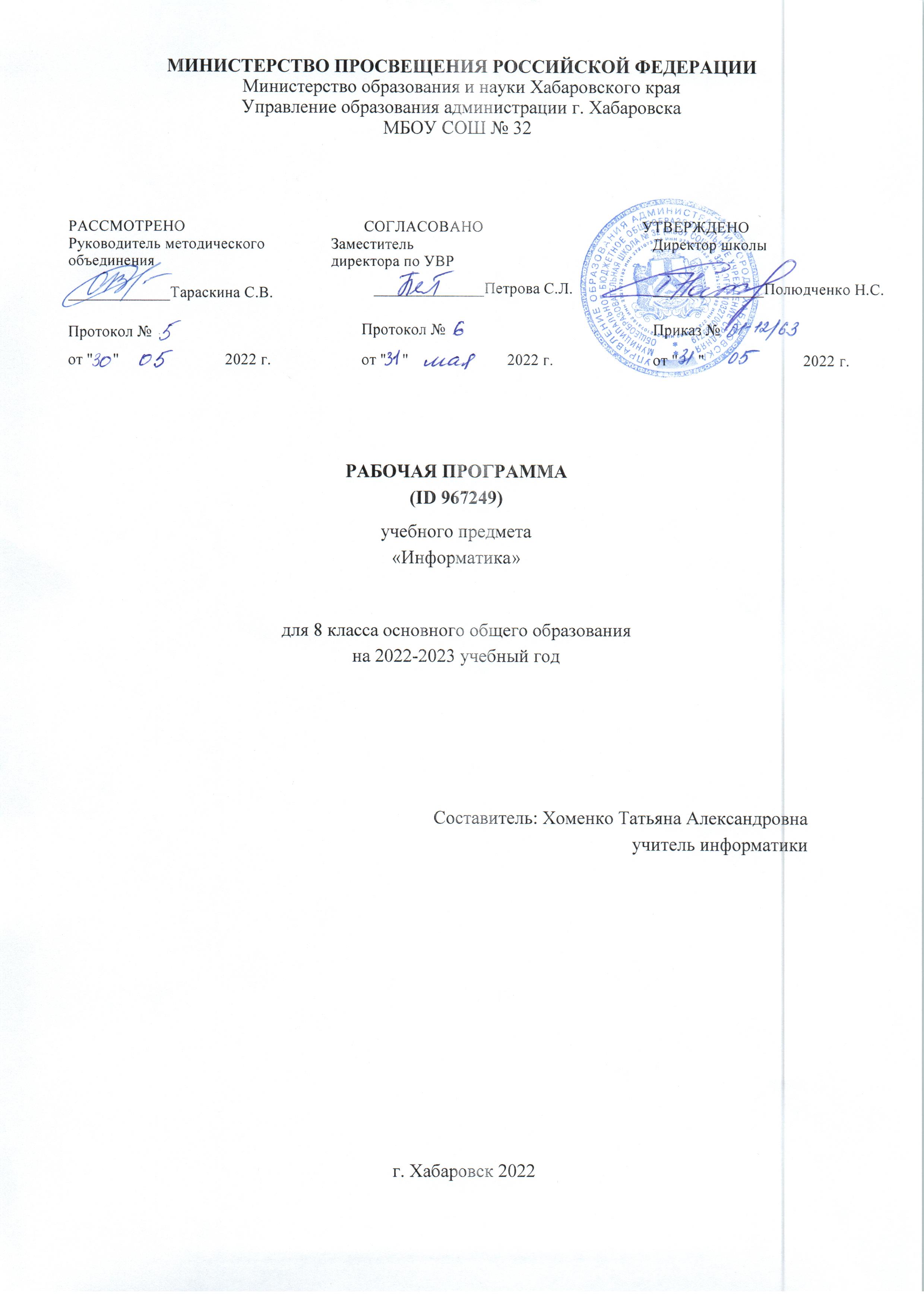 МИНИСТЕРСТВО ПРОСВЕЩЕНИЯ РОССИЙСКОЙ ФЕДЕРАЦИИМинистерство образования и науки Хабаровского краяУправление образования администрации г. ХабаровскаМБОУ СОШ № 32РАБОЧАЯ ПРОГРАММА(ID 967249)учебного предмета«Информатика»для 8 класса основного общего образованияна 2022-2023 учебный годСоставитель: Хоменко Татьяна Александровнаучитель информатикиг. Хабаровск 2022ПОЯСНИТЕЛЬНАЯ ЗАПИСКАРабочая программа по информатике для обучающихся 8 классов разработана на основе Федерального государственного образовательного стандарта основного общего образования с учётом современных мировых требований, предъявляемых к образованию и традиций российского образования, которые обеспечивают овладение ключевыми компетенциями, 
составляющими основу для непрерывного образования и саморазвития, а также целостность общекультурного, личностного и познавательного развития обучающихся. Рабочая программа даёт представление о целях, общей стратегии обучения, воспитания и развития обучающихся средствами учебного предмета «Информатика» на базовом уровне; устанавливает обязательное предметное содержание, предусматривает его структурирование по разделам и темам курса; даёт распределение учебных часов по тематическим разделам курса и последовательность их изучения с учётом межпредметных и внутрипредметных связей, логики учебного процесса, возрастных особенностей обучающихся. Рабочая программа определяет количественные и качественные характеристики учебного материала для второго года изучения, в том числе для содержательного наполнения разного вида контроля (промежуточной аттестации обучающихся, всероссийских проверочных работ, государственной итоговой аттестации).ЦЕЛИ ИЗУЧЕНИЯ УЧЕБНОГО ПРЕДМЕТА «ИНФОРМАТИКА»— формирование основ мировоззрения, соответствующего современному уровню развития науки информатики, достижениям научно-технического прогресса и общественной практики, за счёт развития представлений об информации как о важнейшем стратегическом ресурсе развития личности, государства, общества; понимания роли информационных процессов, информационных ресурсов и информационных технологий в условиях цифровой трансформации многих сфер жизни современного общества;— обеспечение условий, способствующих развитию алгоритмического мышления как необходимого условия профессиональной деятельности в современном информационном обществе, предполагающего способность обучающегося разбивать сложные задачи на более простые подзадачи; сравнивать новые задачи с задачами, решёнными ранее; определять шаги для достижения результата и т. д.; — формирование и развитие компетенций обучающихся в области использования 
информационно-коммуникационных технологий, в том числе знаний, умений и навыков работы с информацией, программирования, коммуникации в современных цифровых средах в условиях обеспечения информационной безопасности личности обучающегося; — воспитание ответственного и избирательного отношения к информации с учётом правовых и этических аспектов её распространения, стремления к продолжению образования в области информационных технологий и созидательной деятельности с применением средств информационных технологий.ОБЩАЯ ХАРАКТЕРИСТИКА УЧЕБНОГО ПРЕДМЕТА «ИНФОРМАТИКА».Учебный предмет «Информатика» в основном общем образовании отражает:— сущность информатики как научной дисциплины, изучающей закономерности протекания и возможности автоматизации информационных процессов в различных системах;— основные области применения информатики, прежде всего информационные технологии, управление и социальную сферу; — междисциплинарный характер информатики и информационной деятельности.Современная школьная информатика оказывает существенное влияние на формирование мировоззрения школьника, его жизненную позицию, закладывает основы понимания принципов функционирования и использования информационных технологий как необходимого инструмента практически любой деятельности и одного из наиболее значимых технологических достижений современной цивилизации. Многие предметные знания и способы деятельности, освоенные обучающимися при изучении информатики, находят применение как в рамках образовательного процесса при изучении других предметных областей, так и в иных жизненных ситуациях, становятся значимыми для формирования качеств личности, т. е. ориентированы на формирование метапредметных и личностных результатов обучения.Основные задачи учебного предмета «Информатика» — сформировать у обучающихся:— понимание принципов устройства и функционирования объектов цифрового окружения, представления об истории и тенденциях развития информатики периода цифровой трансформации современного общества;— знания, умения и навыки грамотной постановки задач, возникающих в практической деятельности, для их решения с помощью информационных технологий; умения и навыки формализованного описания поставленных задач;— базовые знания об информационном моделировании, в том числе о математическом моделировании;— знание основных алгоритмических структур и умение применять эти знания для построения алгоритмов решения задач по их математическим моделям;— умения и навыки составления простых программ по построенному алгоритму на одном из языков программирования высокого уровня;— умения и навыки эффективного использования основных типов прикладных программ (приложений) общего назначения и информационных систем для решения с их помощью практических задач; владение базовыми нормами информационной этики и права, основами информационной безопасности;—  умение грамотно интерпретировать результаты решения практических задач с помощью информационных технологий, применять полученные результаты в практической деятельности.Цели и задачи изучения информатики на уровне основного общего образования определяют структуру основного содержания учебного предмета в виде следующих четырёх тематических разделов:—  цифровая грамотность;—  теоретические основы информатики;—  алгоритмы и программирование;—  информационные технологии.МЕСТО УЧЕБНОГО ПРЕДМЕТА «ИНФОРМАТИКА» В УЧЕБНОМ ПЛАНЕ.	В системе общего образования «Информатика» признана обязательным учебным предметом, входящим в состав предметной области «Математика и информатика». 	Учебным планом на изучение информатики в 8 классе на базовом уровне отведено 34 учебных часа — по 1 часу в неделю. СОДЕРЖАНИЕ УЧЕБНОГО ПРЕДМЕТАЦИФРОВАЯ ГРАМОТНОСТЬ.Глобальная сеть Интернет и стратегии безопасного поведения в ней.Глобальная сеть Интернет. IP-адреса узлов. Сетевое хранение данных. Методы индивидуального и коллективного размещения новой информации в сети Интернет. Большие данные (интернет-данные, в частности, данные социальных сетей).Понятие об информационной безопасности. Угрозы информационной безопасности при работе в глобальной сети и методы противодействия им. Правила безопасной аутентификации. Защита личной информации в сети Интернет. Безопасные стратегии поведения в сети Интернет. Предупреждение вовлечения в деструктивные и криминальные формы сетевой активности (кибербуллинг, фишинг и др.).Работа в информационном пространстве.Виды деятельности в сети Интернет. Интернет-сервисы: коммуникационные сервисы (почтовая служба, видео-конференц-связь и т. п.); справочные службы (карты, расписания и т. п.), поисковые службы, службы обновления программного обеспечения и др. Сервисы государственных услуг.Облачные хранилища данных. Средства совместной разработки документов (онлайн-офисы). Программное обеспечение как веб-сервис: онлайновые текстовые и графические редакторы, среды разработки программ.ТЕОРЕТИЧЕСКИЕ ОСНОВЫ ИНФОРМАТИКИ.Моделирование как метод познания.	Модель. Задачи, решаемые с помощью моделирования. Классификации моделей. Материальные (натурные) и информационные модели. Непрерывные и дискретные модели. Имитационные модели.Игровые модели. Оценка адекватности модели моделируемому объекту и целям моделирования. Табличные модели. Таблица как представление отношения.Базы данных. Отбор в таблице строк, удовлетворяющих заданному условию.Граф. Вершина, ребро, путь. Ориентированные и неориентированные графы. Длина (вес) ребра. Весовая матрица графа. Длина пути между вершинами графа. Поиск оптимального пути в графе.Начальная вершина (источник) и конечная вершина (сток) в ориентированном графе. Вычисление количества путей в направленном ациклическом графе.Дерево. Корень, вершина (узел), лист, ребро (дуга) дерева. Высота дерева. Поддерево. Примеры использования деревьев. Перебор вариантов с помощью дерева.Понятие математической модели. Задачи, решаемые с помощью математического (компьютерного) моделирования. Отличие математической модели от натурной модели и от словесного (литературного) описания объекта. Этапы компьютерного моделирования: постановка задачи, построение математической модели, программная реализация, тестирование, проведение компьютерного эксперимента, анализ его результатов, уточнение модели.	Системы счисления 	Непозиционные и позиционные системы счисления. Алфавит. Основание. Развёрнутая форма записи числа. Перевод в десятичную систему чисел, записанных в других системах счисления. 	Римская система счисления.	Двоичная система счисления. Перевод целых чисел в пределах от 0 до 1024 в двоичную систему счисления. Восьмеричная система счисления. Перевод чисел из восьмеричной системы в двоичную и десятичную системы и обратно. Шестнадцатеричная система счисления. Перевод чисел из 
шестнадцатеричной системы в двоичную, восьмеричную и десятичную системы и обратно. 	Арифметические операции в двоичной системе счисления.	Элементы математической логики 	Логические высказывания. Логические значения высказываний. Элементарные и составные высказывания. Логические операции: «и» (конъюнкция, логическое умножение), «или» (дизъюнкция, логическое сложение), «не» (логическое отрицание). Приоритет логических операций. Определение истинности составного высказывания, если известны значения истинности входящих в него элементарных высказываний. Логические выражения. Правила записи логических выражений. Построение таблиц истинности логических выражений.Логические элементы. Знакомство с логическими основами компьютера.ИНФОРМАЦИОННЫЕ ТЕХНОЛОГИИ.Электронные таблицы.Понятие об электронных таблицах. Типы данных в ячейках электронной таблицы. Редактирование и форматирование таблиц. Встроенные функции для поиска максимума, минимума, суммы и среднего арифметического. Сортировка данных в выделенном диапазоне. Построение диаграмм (гистограмма, круговая диаграмма, точечная диаграмма). Выбор типа диаграммы.Преобразование формул при копировании. Относительная, абсолютная и смешанная адресация.Условные вычисления в электронных таблицах. Суммирование и подсчёт значений, отвечающих заданному условию. Обработка больших наборов данных. Численное моделирование в электронных таблицах.ПЛАНИРУЕМЫЕ ОБРАЗОВАТЕЛЬНЫЕ РЕЗУЛЬТАТЫ	Изучение информатики в 8 классе направлено на достижение обучающимися личностных, метапредметных и предметных результатов освоения учебного предмета.ЛИЧНОСТНЫЕ РЕЗУЛЬТАТЫ	Личностные результаты имеют направленность на решение задач воспитания, развития и социализации обучающихся средствами предмета.	Патриотическое воспитание: 	ценностное отношение к отечественному культурному, историческому и научному наследию; понимание значения информатики как науки в жизни современного общества; владение достоверной информацией о передовых мировых и отечественных достижениях в области информатики и информационных технологий; заинтересованность в научных знаниях о цифровой трансформации современного общества.	Духовно-нравственное воспитание: 	ориентация на моральные ценности и нормы в ситуациях нравственного выбора; готовность оценивать своё поведение и поступки, а также поведение и поступки других людей с позиции нравственных и правовых норм с учётом осознания последствий поступков; активное неприятие асоциальных поступков, в том числе в сети Интернет.	Гражданское воспитание: 	представление о социальных нормах и правилах межличностных отношений в коллективе, в том числе в социальных сообществах; соблюдение правил безопасности, в том числе навыков безопасного поведения в интернет-среде; готовность к разно​образной совместной деятельности при выполнении учебных, познавательных задач, создании учебных проектов; стремление к взаимопониманию и взаимопомощи в процессе этой учебной деятельности; готовность оценивать своё поведение и поступки своих товарищей с позиции нравственных и правовых норм с учётом осознания последствий поступков.	Ценности научного познания: 	сформированность мировоззренческих представлений об информации, информационных процессах и информационных технологиях, соответствующих современному уровню развития науки и общественной практики и составляющих базовую основу для понимания сущности научной картины мира; 	интерес к обучению и познанию; любознательность; готовность и способность к самообразованию, осознанному выбору направленности и уровня обучения в дальнейшем; 	овладение основными навыками исследовательской деятельности, установка на осмысление опыта, наблюдений, поступков и стремление совершенствовать пути достижения индивидуального и коллективного благополучия; 	сформированность информационной культуры, в том числе навыков самостоятельной работы с учебными текстами, справочной литературой, разнообразными средствами информационных технологий, а также умения самостоятельно определять цели своего обучения, ставить и формулировать для себя новые задачи в учёбе и познавательной деятельности, развивать мотивы и интересы своей познавательной деятельности; 	Формирование культуры здоровья: 	осознание ценности жизни; ответственное отношение к своему здоровью; установка на здоровый образ жизни, в том числе и за счёт освоения и соблюдения требований безопасной эксплуатации средств информационных и коммуникационных технологий (ИКТ).Трудовое воспитание:	интерес к практическому изучению профессий и труда в сферах профессиональной деятельности, связанных с информатикой, программированием и информационными технологиями, основанными на достижениях науки информатики и научно-технического прогресса;	осознанный выбор и построение индивидуальной траектории образования и жизненных планов с учётом личных и общественных интересов и потребностей.	Экологическое воспитание: 	осознание глобального характера экологических проблем и путей их решения, в том числе с учётом возможностей ИКТ.	Адаптация обучающегося к изменяющимся условиям социальной среды: 	освоение обучающимися социального опыта, основных социальных ролей, соответствующих ведущей деятельности возраста, норм и правил общественного поведения, форм социальной жизни в группах и сообществах, в том числе существующих в виртуальном пространстве.МЕТАПРЕДМЕТНЫЕ РЕЗУЛЬТАТЫМетапредметные результаты освоения образовательной программы по информатике отражают овладение универсальными учебными действиями — познавательными, коммуникативными, регулятивными.	Универсальные познавательные действия 	Базовые логические действия:	умение определять понятия, создавать обобщения, устанавливать аналогии, классифицировать, самостоятельно выбирать основания и критерии для классификации, устанавливать причинно-следственные связи, строить логические рассуждения, делать умозаключения (индуктивные, дедуктивные и по аналогии) и выводы; 	умение создавать, применять и преобразовывать знаки и символы, модели и схемы для решения учебных и познавательных задач; 	самостоятельно выбирать способ решения учебной задачи (сравнивать несколько вариантов решения, выбирать наиболее подходящий с учётом самостоятельно выделенных критериев).	Базовые исследовательские действия: 	формулировать вопросы, фиксирующие разрыв между реальным и желательным состоянием ситуации, объекта, и самостоятельно устанавливать искомое и данное; 	оценивать на применимость и достоверность информацию, полученную в ходе исследования;	прогнозировать возможное дальнейшее развитие процессов, событий и их последствия в аналогичных или сходных ситуациях, а также выдвигать предположения об их развитии в новых условиях и контекстах.	Работа с информацией: 	выявлять дефицит информации, данных, необходимых для решения поставленной задачи;	применять различные методы, инструменты и запросы при поиске и отборе информации или данных из источников с учётом предложенной учебной задачи и заданных критериев; 	выбирать, анализировать, систематизировать и интерпретировать информацию различных видов и форм представления; 	самостоятельно выбирать оптимальную форму представления информации и иллюстрировать решаемые задачи несложными схемами, диаграммами, иной графикой и их комбинациями; 	оценивать надёжность информации по критериям, предложенным учителем или сформулированным самостоятельно; 	эффективно запоминать и систематизировать информацию.Универсальные коммуникативные действия	Общение: 	сопоставлять свои суждения с суждениями других участников диалога, обнаруживать различие и сходство позиций; 	публично представлять результаты выполненного опыта (эксперимента, исследования, проекта);	самостоятельно выбирать формат выступления с учётом задач презентации и особенностей аудитории и в соответствии с ним составлять устные и письменные тексты с использованием иллюстративных материалов.	Совместная деятельность (сотрудничество): 	понимать и использовать преимущества командной и индивидуальной работы при решении конкретной проблемы, в том числе при создании информационного продукта; 	принимать цель совместной информационной деятельности по сбору, обработке, передаче, формализации информации; коллективно строить действия по её достижению: распределять роли, договариваться, обсуждать процесс и результат совместной работы; 	выполнять свою часть работы с информацией или информационным продуктом, достигая качественного результата по своему направлению и координируя свои действия с другими членами команды; 	оценивать качество своего вклада в общий информационный продукт по критериям, самостоятельно сформулированным участниками взаимодействия; 	сравнивать результаты с исходной задачей и вклад каждого члена команды в достижение результатов, разделять сферу ответственности и проявлять готовность к предоставлению отчёта перед группой.	Универсальные регулятивные действия 	Самоорганизация: 	выявлять в жизненных и учебных ситуациях проблемы, требующие решения; 	ориентироваться в различных подходах к принятию решений (индивидуальное принятие решений, принятие решений в группе); 	самостоятельно составлять алгоритм решения задачи (или его часть), выбирать способ решения учебной задачи с учётом имеющихся ресурсов и собственных возможностей, аргументировать предлагаемые варианты решений; 	составлять план действий (план реализации намеченного алгоритма решения), корректировать предложенный алгоритм с учётом получения новых знаний об изучаемом объекте; 	делать выбор в условиях противоречивой информации и брать ответственность за решение.	Самоконтроль (рефлексия): 	владеть способами самоконтроля, самомотивации и рефлексии; 	давать адекватную оценку ситуации и предлагать план её изменения; 	учитывать контекст и предвидеть трудности, которые могут возникнуть при решении учебной задачи, адаптировать решение к меняющимся обстоятельствам; 	объяснять причины достижения (недостижения) результатов информационной деятельности, давать оценку приобретённому опыту, уметь находить позитивное в произошедшей ситуации; 	вносить коррективы в деятельность на основе новых обстоятельств, изменившихся ситуаций, установленных ошибок, возникших трудностей; 	оценивать соответствие результата цели и условиям.Эмоциональный интеллект: ставить себя на место другого человека, понимать мотивы и намерения другого.Принятие себя и других: осознавать невозможность контролировать всё вокруг даже в условиях открытого доступа к любымобъёмам информации.ПРЕДМЕТНЫЕ РЕЗУЛЬТАТЫ	Предметные результаты освоения обязательного предметного содержания, установленного данной рабочей программой, отражают сформированность у обучающихся умений:—  использовать графы и деревья для моделирования систем сетевой и иерархической структуры; находить кратчайший путь в графе;—  выбирать способ представления данных в соответствии с поставленной задачей (таблицы, схемы, графики, диаграммы) с использованием соответствующих программных средств обработки данных;—  пояснять на примерах различия между позиционными и непозиционными системами счисления;—  записывать и сравнивать целые числа от 0 до 1024 в различных позиционных системах счисления (с основаниями 2, 8, 16); выполнять арифметические операции над ними;—  раскрывать смысл понятий «высказывание», «логическая операция», «логическое выражение»;—  записывать логические выражения с использованием дизъюнкции, конъюнкции и отрицания, определять истинность логических выражений, если известны значения истинности входящих в него переменных, строить таблицы истинности для логических выражений;—  использовать электронные таблицы для обработки, анализа и визуализации числовых данных, в том числе с выделением диапазона таблицы и упорядочиванием (сортировкой) его элементов;—  создавать и применять в электронных таблицах формулы для расчётов с использованием встроенных арифметических функций (суммирование и подсчёт значений, отвечающих заданному условию, среднее арифметическое, поиск максимального и минимального значения), абсолютной, относительной, смешанной адресации;—  использовать электронные таблицы для численного моделирования в простых задачах из разных предметных областей;—  использовать современные интернет-сервисы (в том числе коммуникационные сервисы, облачные хранилища данных, онлайн-программы (текстовые и графические редакторы, среды разработки)) в учебной и повседневной деятельности;ТЕМАТИЧЕСКОЕ ПЛАНИРОВАНИЕ УЧЕБНО-МЕТОДИЧЕСКОЕ ОБЕСПЕЧЕНИЕ ОБРАЗОВАТЕЛЬНОГО ПРОЦЕССА ОБЯЗАТЕЛЬНЫЕ УЧЕБНЫЕ МАТЕРИАЛЫ ДЛЯ УЧЕНИКАИнформатика, 8 класс /Семакин И.Г., Залогова Л.А., Русаков С.В., Шестакова Л.В., ООО «БИНОМ.Лаборатория знаний»; АО «Издательство Просвещение»; Информатика. Задачник-практикум: в 2 томах / Залогова Л.А., ООО «БИНОМ. Лаборатория знаний», АО «Издательство Просвещение»МЕТОДИЧЕСКИЕ МАТЕРИАЛЫ ДЛЯ УЧИТЕЛЯИнформатика. УМК для основной школы: 7 - 9 классы. Методическое пособие / Семакин И.Г., Цветкова М.С., ООО «БИНОМ. Лаборатория знаний», АО «Издательство Просвещение»Информатика. 8 класс: контрольные и проверочные работы / Залогова Л.А., Русаков С. В., Шеина Т.Ю., Шестакова Л. В., ООО «БИНОМ. Лаборатория знаний», АО «Издательство Просвещение»ЦИФРОВЫЕ ОБРАЗОВАТЕЛЬНЫЕ РЕСУРСЫ И РЕСУРСЫ СЕТИ ИНТЕРНЕТОбразовательная платформа Якласс: https://www.yaklass.ru/p/informatika/7-klassЕдиная коллекция цифровых образовательных ресурсов: http://school-collection.edu.ruРоссийская электронная школа: https://resh.edu.ru/subject/19/7/ МАТЕРИАЛЬНО-ТЕХНИЧЕСКОЕ ОБЕСПЕЧЕНИЕ ОБРАЗОВАТЕЛЬНОГО ПРОЦЕССАУЧЕБНОЕ ОБОРУДОВАНИЕ персональный компьютер учителя; мультимедийный проектор; экран; аудиоколонки; цифровые пособия: раздаточный дидактический материал; учебник.ОБОРУДОВАНИЕ ДЛЯ ПРОВЕДЕНИЯ ПРАКТИЧЕСКИХ РАБОТ персональные компьютеры (ноутбуки) учащихся с установленным программным обеспечением, стилусы.РАССМОТРЕНОСОГЛАСОВАНОУТВЕРЖДЕНОУТВЕРЖДЕНОРуководитель методического объединенияЗаместитель директора по УВРДиректор школыДиректор школы_____________Тараскина С.В.______________Петрова С.Л.______________Петрова С.Л.______________Полюдченко Н.С.______________Полюдченко Н.С._____________Тараскина С.В.Протокол № Протокол № Приказ № Приказ № Протокол №Протокол № Протокол № Приказ № Приказ № от "     "                           2022 г.от "    "                         2022 г.от "    "                         2022 г.от "     "____________ 2022 г.от "     "____________ 2022 г.№
п/пНаименование разделов и тем программыКоличество часовКоличество часовКоличество часовДата 
изученияВиды деятельностиВиды, формы контроляЭлектронные 
(цифровые) 
образовательные ресурсы№
п/пНаименование разделов и тем программывсегоконтрольные работыпрактические работыДата 
изученияВиды деятельностиВиды, формы контроляЭлектронные 
(цифровые) 
образовательные ресурсыРаздел 1. Цифровая грамотность Раздел 1. Цифровая грамотность Раздел 1. Цифровая грамотность Раздел 1. Цифровая грамотность Раздел 1. Цифровая грамотность Раздел 1. Цифровая грамотность Раздел 1. Цифровая грамотность Раздел 1. Цифровая грамотность Раздел 1. Цифровая грамотность 1.1.Глобальная сеть Интернет и стратегии безопасного 
поведения в ней40301.09.2022 25.09.2022Раскрывать смысл изучаемых понятий; Анализировать доменные имена компьютеров и адреса документов в Интернете; Определять минимальное время, необходимое для передачи известного объёма данных по каналу связи с известными характеристиками; Распознавать потенциальные угрозы и вредные воздействия, связанные с информационными и коммуникационными технологиями, оценивать предлагаемые пути их устранения; Создавать комплексные информационные объекты в виде веб-страниц, включающих графические объекты, с использованием конструкторов (шаблонов);Устный опрос; 
Письменный 
контроль; 
Практическая работа;РЭШ; Единая коллекция цифровых образовательных ресурсов1.2.Работа в информационном пространстве31026.09.2022 16.10.2022Раскрывать смысл изучаемых понятий; Приводить примеры ситуаций, в которых требуется использовать коммуникационные сервисы, справочные и поисковые службы и др.; Определять количество страниц, найденных поисковым сервером по запросам с использованием логических операций; Приводить примеры услуг, доступных на сервисах государственных услуг;Приводить примеры онлайновых текстовых и графических редакторов, сред разработки программ;Устный опрос; Письменный 
контроль; 
Тестирование;Образовательная платформа ЯклассИтого по разделуИтого по разделу7Раздел 2. Теоретические основы информатикиРаздел 2. Теоретические основы информатикиРаздел 2. Теоретические основы информатикиРаздел 2. Теоретические основы информатикиРаздел 2. Теоретические основы информатикиРаздел 2. Теоретические основы информатикиРаздел 2. Теоретические основы информатикиРаздел 2. Теоретические основы информатикиРаздел 2. Теоретические основы информатики2.1.Моделирование как метод познания80517.10.2022 18.12.2022Раскрывать смысл изучаемых понятий; 
Определять вид информационной модели в зависимости от стоящей задачи; Анализировать информационные модели (таблицы, графики, диаграммы, схемы и др.); 
Оценивать адекватность модели моделируемому объекту и целям 
моделирования; 
Строить и интерпретировать раз​личные информационные модели (таблицы, диаграммы, графы, схемы, блок-схемы алгоритмов); 
Исследовать с помощью информационных моделей объекты в соответствии с поставленной задачей; 
Работать с готовыми компьютерными моделями из различных предметных областей;Устный опрос; 
Контрольная работа; Практическая работа;Образовательная платформа Якласс; Единая коллекция цифровых образовательных ресурсов2.2.Системы счисления40019.12.2022 05.02.2023Раскрывать смысл изучаемых понятий; 
Выявлять различие в позиционных и непозиционных системах счисления; 
Выявлять общее и различия в разных позиционных системах счисления; 
Записывать небольшие (от 0 до 1024) целые числа в различных позиционных системах счисления (двоичной, восьмеричной, шестнадцатеричной); 
Сравнивать целые числа, записанные в двоичной, восьмеричной и 
шестнадцатеричной системах счисления; 
Выполнять операции сложения и умножения над небольшими двоичными числами;Устный опрос; 
Письменный 
контроль; 
Самооценка с 
использованием
«Оценочного листа»;Единая коллекция цифровых образовательных ресурсов; Образовательная платформа Якласс2.3Элементы математической логики41006.02.2023 05.03.2023Раскрывать смысл изучаемых понятий; Анализировать логическую структуру высказываний; Строить таблицы истинности для логических выражений; Вычислять истинностное значение логического выражения;Устный опрос; 
Письменный 
контроль; 
Контрольная работа;РЭШ; 
Единая коллекция цифровых 
образовательных ресурсовИтого по разделуИтого по разделу16Раздел 4. Информационные технологииРаздел 4. Информационные технологииРаздел 4. Информационные технологииРаздел 4. Информационные технологииРаздел 4. Информационные технологииРаздел 4. Информационные технологииРаздел 4. Информационные технологииРаздел 4. Информационные технологииРаздел 4. Информационные технологииРаздел 4. Информационные технологииРаздел 4. Информационные технологии4.1.Электронные таблицы1016606.03.2023 28.05.202306.03.2023 28.05.2023Раскрывать смысл изучаемых понятий; Анализировать пользовательский интерфейс применяемого программного средства; Определять условия и возможности применения программного средства для решения типовых задач; Выявлять общее и различия в разных программных продуктах, предназначенных для решения одного класса (разных классов) задач; Редактировать и форматировать электронные таблицы; Анализировать и визуализировать данные в электронных таблицах; Выполнять в электронных таблицах расчёты по вводимым пользователем формулам с использованием встроенных функций; Осуществлять численное моделирование в простых задачах из различных предметных областей;Устный опрос; 
Письменный 
контроль; 
Контрольная работа; Практическая работа;РЭШ; Единая коллекция цифровых образовательных ресурсовИтого по разделуИтого по разделу10Резервное времяРезервное время1ОБЩЕЕ КОЛИЧЕСТВО ЧАСОВ ПО ПРОГРАММЕОБЩЕЕ КОЛИЧЕСТВО ЧАСОВ ПО ПРОГРАММЕ34331616